 Course Deletion Proposal Form[X]	Undergraduate Curriculum Council  [ ]	Graduate CouncilSigned paper copies of proposals submitted for consideration are no longer required. Please type approver name and enter date of approval.  Email completed proposals to curriculum@astate.edu for inclusion in curriculum committee agenda. 1. Course Title, Prefix and Number2. Contact Person (Name, Email Address, Phone Number)3. Last semester course will be offeredPlease clarify by selecting one of the following:[X] Remove   from bulletin for    of  [ ] Other   -  
4. Student Populationa. The course was initially created for what student population? b. How will deletion of this course affect those students?College, Departmental, or Program Changes5. 	a. How will this affect the college, department, and/or program?b. 	Does this program and/or course affect another department?  If yes, provide confirmation of acceptance/approval of changes from the Dean, Department Head, and/or Program Director whose area this affects.	c. Please provide a short justification for why this course being deleted from program.        	These non-credit courses duplicate those offered by the English Learning Academy.  Credit-bearing courses for students meeting minimal university English-language admissions criteria may be developed at a later date.6.  	Is there currently a course listed in the bulletin which is equivalent to this one? If yes, which course(s)? 7.   	Will this course be equivalent to a new course? If yes, what course? Bulletin ChangesEnglish (ENG) ENG 0003. Basic Writing Intensive, individualized work on the basic strategy, organization, diction, and grammar of the collegiate essay. The grade in this course will not be used to compute semester and cumulative grade point averages. The course does not count toward any degree. Fall, Spring, Summer. ENG 0103. Composition for Non-Native Speakers I Comprehensive advanced grammar, sentence structure, and vocabulary for students scoring under 500 on the TOEFL. The grade in this course will not be used to compute semester and cumulative grade point averages. The course does not count toward any degree. Fall, Spring. ENG 0203. Composition for Non-Native Speakers II Designed to help non-native students develop their ideas into well organized, well developed and effective paragraphs and essays based on major rhetorical patterns. Grammar, sentence structure, and the complete writing process are emphasized. The grade in this course will not be used to compute semester and cumulative grade point averages. The course does not count toward any degree. Fall, Spring. ENG 1003. Composition I Study and practice of fundamentals of written communication including principles of grammar, punctuation, spelling, organization, and careful analytical reading. Prerequisite, with grade of C or better, for ENG 1013. Fall, Spring. (ACTS#: ENGL 1013) ENG 1013. Composition II Continues the practice of ENG 1003, to develop further the skills learned in that course. Based on reading and discussion of various types of writing, the students’ essays will provide practice in different kinds of rhetorical development including research and documentation. Prerequisite, must complete ENG 1003 with grade of C or better for degree. Fall, Spring. (ACTS#: ENGL 1023)For Academic Affairs and Research Use OnlyFor Academic Affairs and Research Use OnlyCIP Code:  Degree Code:Department Curriculum Committee ChairCOPE Chair (if applicable)Department Chair: Head of Unit (If applicable)                         College Curriculum Committee ChairUndergraduate Curriculum Council ChairCollege DeanGraduate Curriculum Committee ChairGeneral Education Committee Chair (If applicable)                         Vice Chancellor for Academic AffairsInstructions Please visit http://www.astate.edu/a/registrar/students/bulletins/index.dot and select the most recent version of the bulletin. Copy and paste all bulletin pages this proposal affects below. Follow the following guidelines for indicating necessary changes. *Please note: Courses are often listed in multiple sections of the bulletin. To ensure that all affected sections have been located, please search the bulletin (ctrl+F) for the appropriate courses before submission of this form. - Deleted courses/credit hours should be marked with a red strike-through (red strikethrough)- New credit hours and text changes should be listed in blue using enlarged font (blue using enlarged font). - Any new courses should be listed in blue bold italics using enlarged font (blue bold italics using enlarged font)You can easily apply any of these changes by selecting the example text in the instructions above, double-clicking the ‘format painter’ icon   , and selecting the text you would like to apply the change to.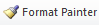 Please visit https://youtu.be/yjdL2n4lZm4 for more detailed instructions.